1. Тригонометричні функції кута.1. Побудуйте графіки функцій (індивідуальні картки):а) ; б) ; в) ; г) .Відповідь: а) рис. 25; б) рис. 26; в) рис. 27; г) рис. 28.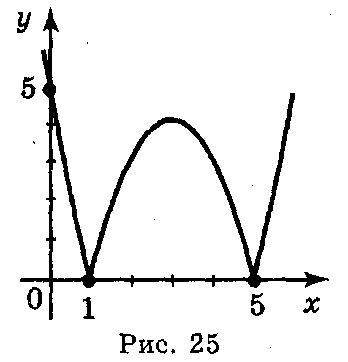 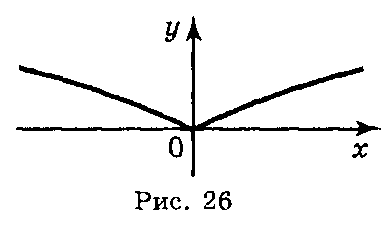 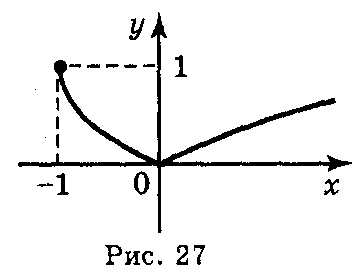 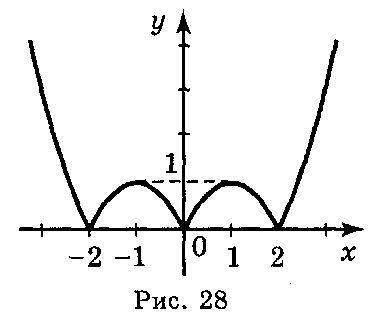 2. Побудуйте графіки функцій (індивідуальні картки):а) ;  б) 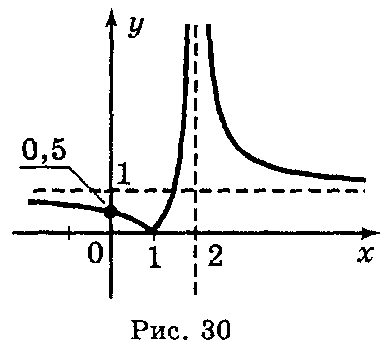 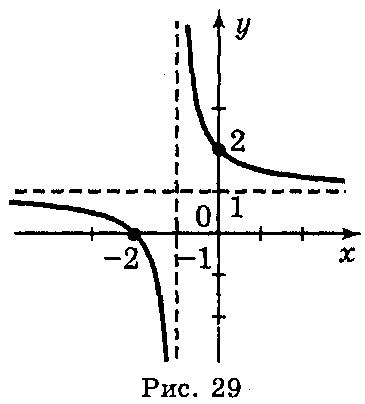 Відповідь: а) рис. 29;	б) рис. 30.II. Повторення відомостей про тригонометричні функції гострих кутів прямокутного трикутника.Провести повторення шляхом фронтальної бесіди з використанням таблиці 3.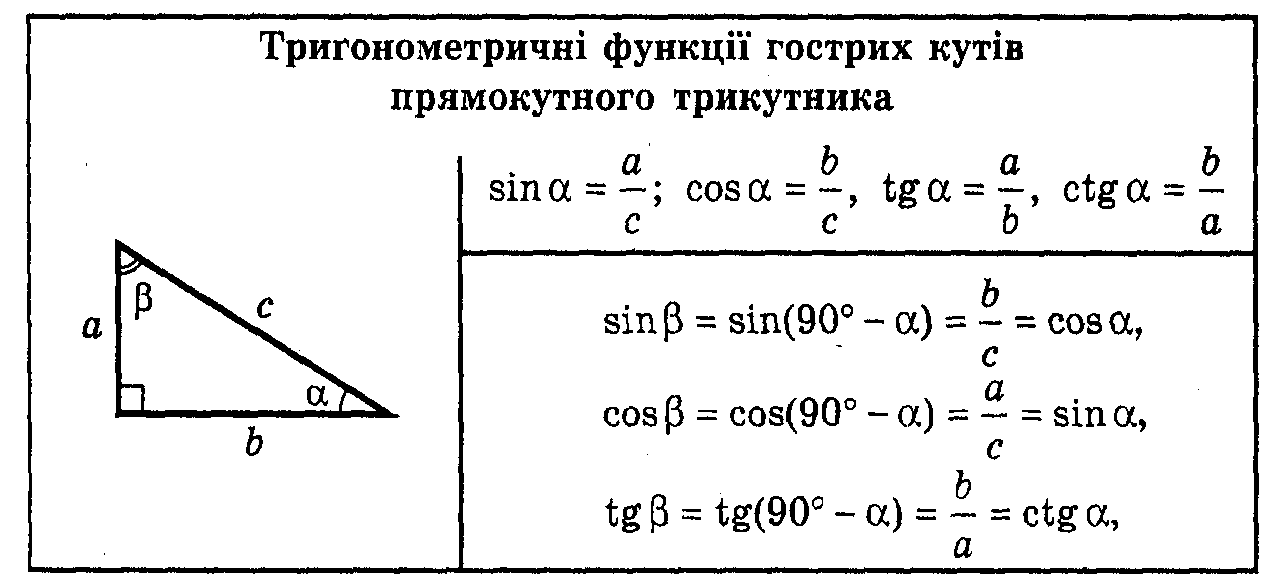 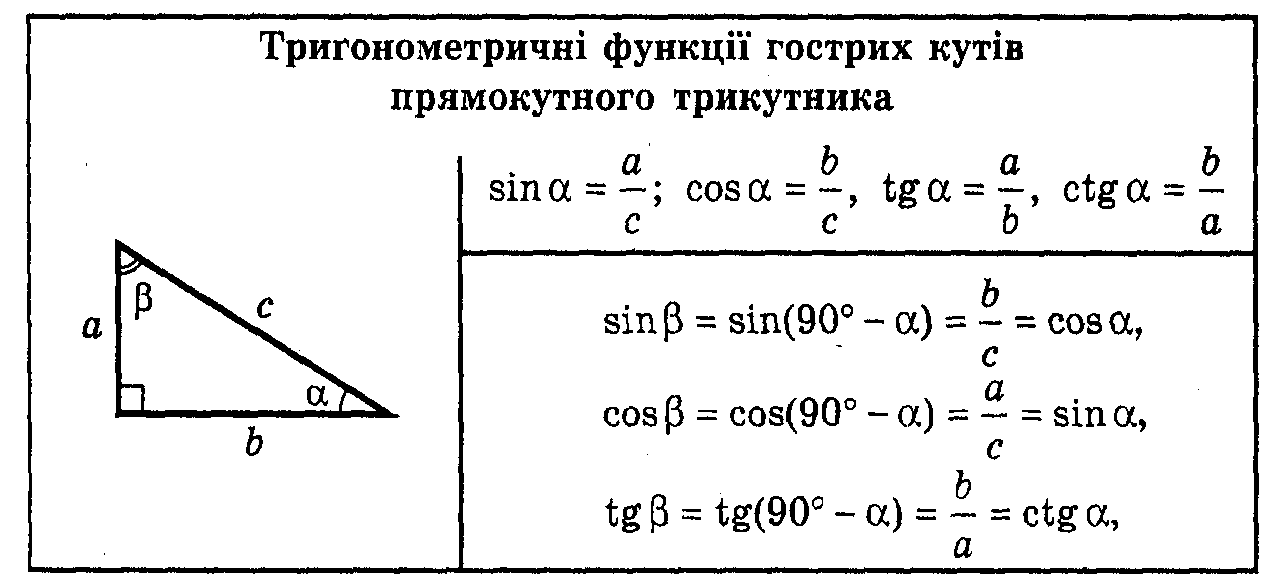 1. Дайте означення синуса гострого кута прямокутного трикутника.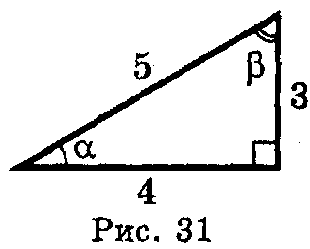 2. Дайте означення косинуса гострого кута прямокутного трикутника.3. Дайте означення тангенса гострого кута прямокутного трикутника. (Увести поняття котангенса гострого кута прямокутного трикутника).4. Користуючись рис. 31, знайдіть sin α, cos α, tg α, ctg α, sin β, cos β, tg β, ctg β.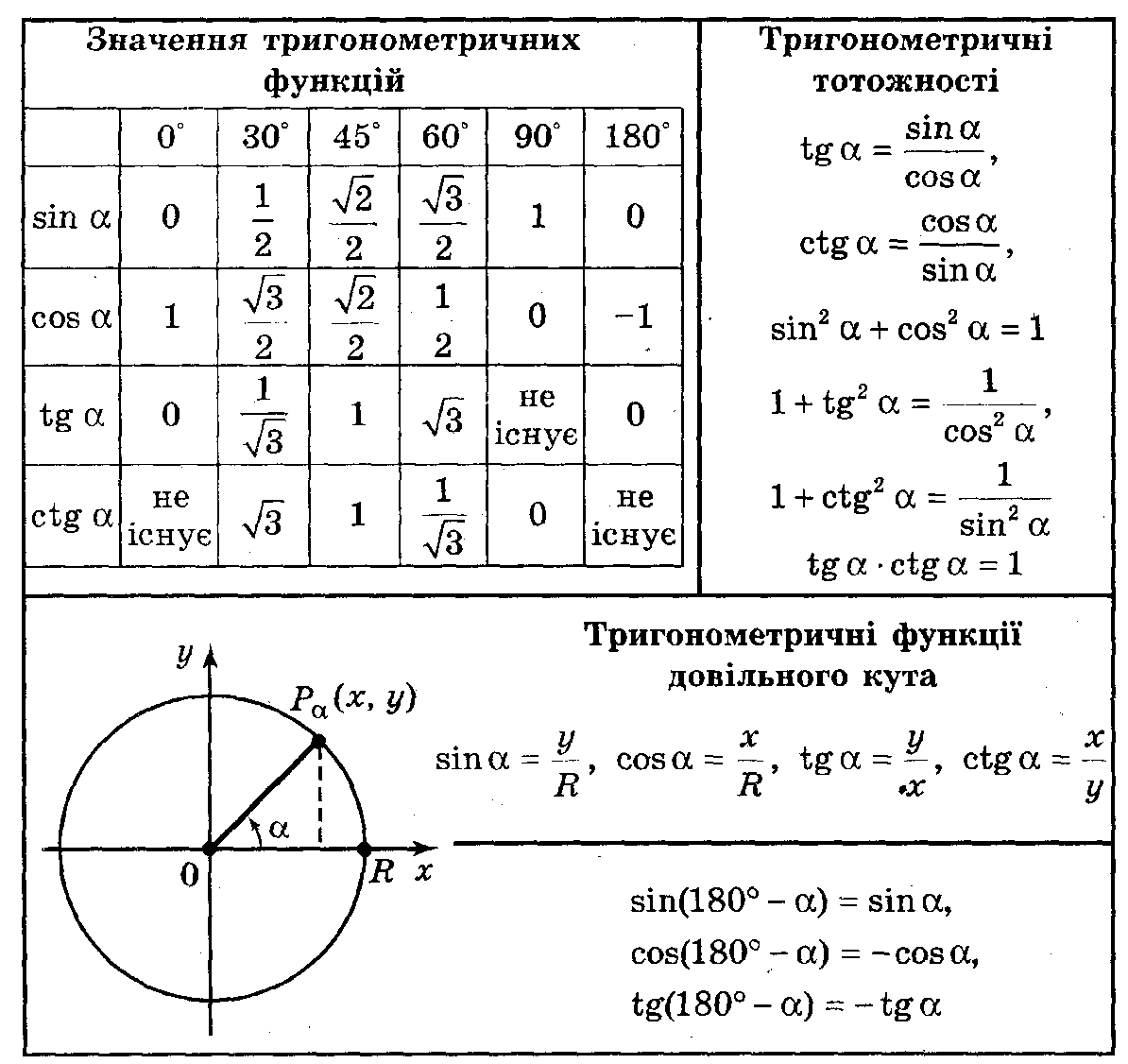 5. Обчисліть:а) 2 cos 60° +  cos 30°;    			б) 3tg45°·tg60° ; в) 2 cos 30° + 6 cos 60° – 4 tg 45°; г) 2 ctg 60° – 2 sin 60° .6. Спростіть:a) (l – cosα)(l + cosα);        6) tgα – ctgα + sin2 α + cos2 α.III. Повторення відомостей про тригонометричні функції довільного кута.У курсі геометрії для кутів від 0° до 180° було дано означення синуса, косинуса, тангенса за допомогою кола. Нагадаємо ці означення. Нехай дано коло радіуса R, центр якого знаходиться у початку координат. Відкладемо від додатної півосі у верхню півплощину кут α, друга сторона якого перетне коло в точці Рα(х; у) (рис. 32).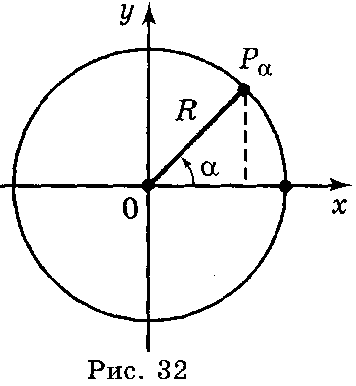 Синусом кута називається відношення ординати точки Рα(х; у) кола до його радіуса: . Косинусом кута називається відношення абсциси точки Рα(.х; у) кола до його радіуса: . Тангенсом кута називається відношення ординати точки Рα(х; у) до її абсциси:. Котангенсом кута називається відношення абсциси точки Рα(х; у) до її ординати: .Приклад 1. Знайти sin α, cos α, tg α, ctg α, якщо α = 120°. Побудувавши точку Р120º, маємо (рис. 33):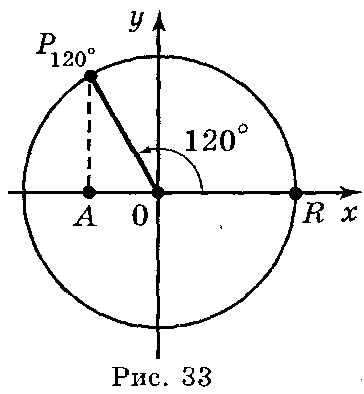 ; ; ; ;Якщо будь-який кут розглядати як фігуру, утворену обертанням променя навколо своєї початкової точки у двох можливих напрямах (додатному — проти годинникової стрілки, від'ємному — за годинниковою стрілкою), то дане визначення можна використовувати для будь-яких кутів.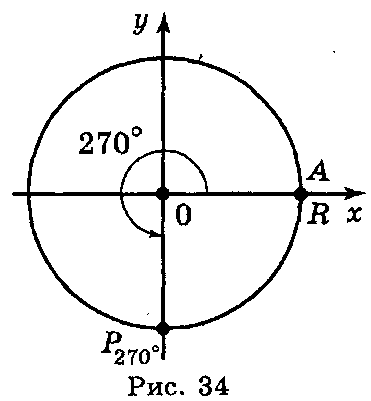 Приклад 2. Знайти sin α, cos α, tg α, ctg α, якщо α = 270°. При повороті на 270° навколо точки О радіус ОА, який дорівнює R, перейде в радіус ОР, тоді (рис. 34)Р270º·(0; -R ) і, отже, sin 270° =  = -1, cos 270° =  = 0, ctg270° =  = 0 ,  tg 270° не має змісту.Із курсу геометрії відомо, що величина кута в градусах виражається числом від 0° до 180''. Кут Повороту може виражатися в градусах, яким завгодно дійсним числом від - до +.Приклад 3. Якщо початковий радіус ОА зробив повний оберт проти годинникової стрілки, то кут повороту буде дорівнювати 360° (рис. 35). Якщо початковий радіус ОА зробив півтора оберти проти годинникової стрілки, то кут повороту буде дорівнювати 540º (рис. 36). Якщо початковий радіус ОА зробив два повних оберти і чверть оберту за годинниковою стрілкою, то кут повороту буде дорівнювати 2 (-360°) - 90° = - 810° (рис. 37).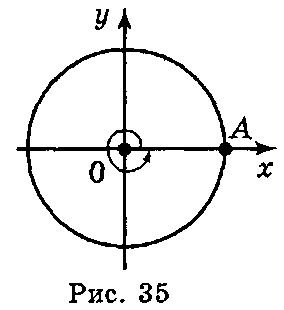 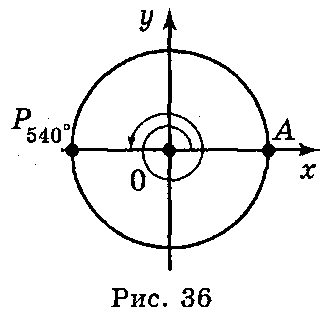 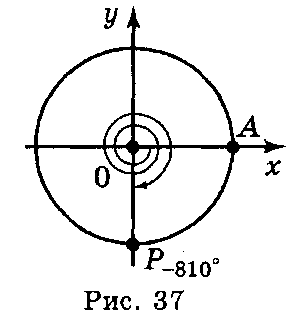 Розглянемо радіуси ОА і ОВ. Існує безліч кутів повороту, при яких початковий радіус ОА переходить у радіус ОВ (рис. 38). Нехай <AОВ = α, тоді відповідні кути повороту будуть дорівнювати α + 360°n, де n — ціле число (п  Ζ).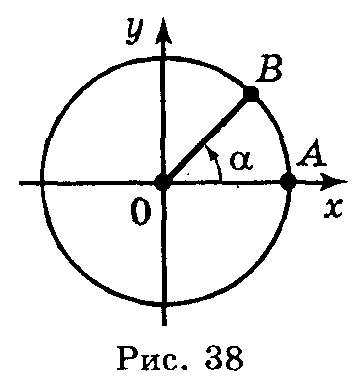 Якщо початковий радіус переходить у радіус ОВ при повороті на кут а, то в залежності від того, у якій четверті буде радіус 0B, кут α називають кутом цієї чверті. Так, якщо 0° < α < 90°, то α – кут І чверті; якщо 90° < α < 180°, то α — кут II чверті; якщо 180° < α < 270°, то α — кут III чверті; якщо 270° < α < 360°, то α — кут IV чверті. Кути 0°; ±90°; ±180°; ±270°; ±360° не відносяться ні до якої чверті.У курсі геометрії було доведено, що значення синуса, косинуса і тангенса кута α, де 0° < α < 180° залежить тільки від α і не залежить від довжини R. І в загальному вигляді sin α, cos α, tg α, а також ctg α залежать тільки від кута α.Вирази sin α і cos α, визначені для будь-яких а, так само як для будь-якого кута повороту, можна знайти відношенням   і .Вираз tg α має смисл при будь-яких а, крім кутів повороту ±90°; ±270°; ±450°, тобто α  90°+180° n , (п  Ζ).Вираз ctg α має смисл при будь-яких а, крім кутів повороту 0°; ±180°; ±360°.., тобто, α 180° n , (п  Ζ).Кожному допустимому значенню α відповідає єдине значення sin α, cos α, tg α, ctg α, тому синус, косинус, тангенс, котангенс є функціями кута α. Їх називають тригонометричними функціями.Виконання вправ1. Чому дорівнюють кути повороту, які показано на рисунку 39.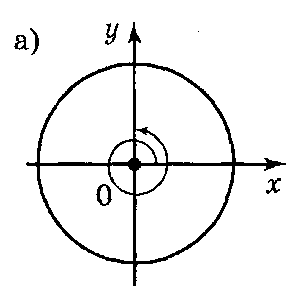 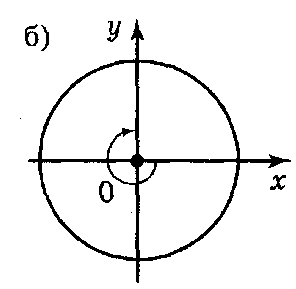 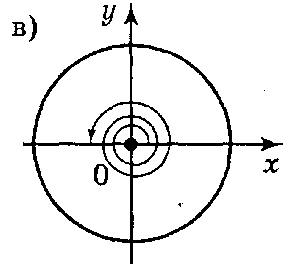 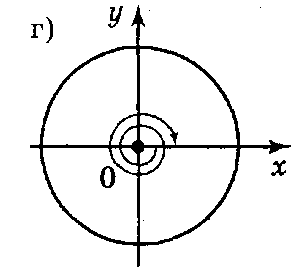 Рис. 392. Накресліть коло із центром у початку координат і побудуйте кут повороту, що дорівнює:	а) 135°;       б) -120°;     в) 540°;       г) -810°.3. Запишіть всі кути поворотів, при яких радіус ОА переходить у радіус ОВ (рис. 40).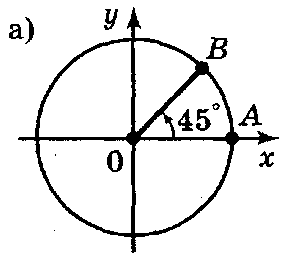 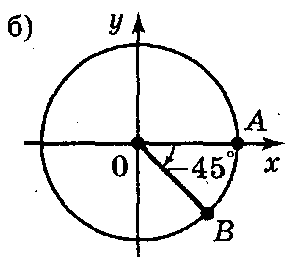 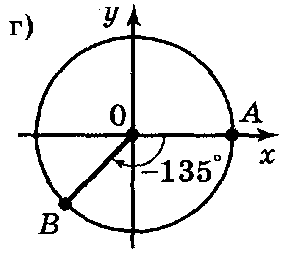 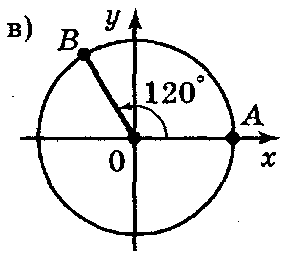 Рис. 404. Побудуйте коло з центром у початку координат і кути повороту, що дорівнюють:а) 90° + 360° n, (п  Z);      б) 180° + 360° n, (п  Z);в) –90º + 180° n, (п  Z);     г) ±60° + 360º n, (п  Z).5. Визначте, кутом якої чверті є кут α, якщо кут а дорівнює:а) 181°;   б) 179°;   в) 271°;   г) 361°;   д) 345°;   є) 800°.6. Серед кутів повороту 790°; 500°; -30°; 1580°; -220°; -290° знайдіть такі, при яких початковий радіус займе таке саме положення, як і при повороті на кут: а) α = 70°; 6) α = 140°.7. Накресліть коло з центром на початку координат і радіусом R = . Поверніть початковий радіус на кут α і знайдіть наближене значення sin α, cos α, tg α, ctg α, якщо α = 50°; 175°; -100°. 2. Радіанна міра кутів і дуг.II. Сприймання і усвідомлення нового матеріалу.Як відомо, кути вимірюються в градусах, хвилинах, секундах,!Градусом називається  частина розгорнутого кута.Таким чином, розгорнутий кут дорівнює 180°, прямий кут дорівнює 90°.Між градусами, хвилинами і секундами існують співвідношення: 1º = 60', 1' = 60'', 1' = , 1' = . Крім градусної міри, використовуються і інші одиниці вимірювання кутів. У математиці і фізиці це радіанна міра кута.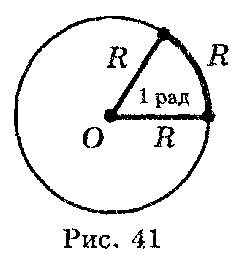 !1 радіан — центральний кут, який опирається на дугу, довжина якої дорівнює радіусу (рис. 41).Установимо зв’язок між радіанним і градусним вимірюванням кутів. Куту, що дорівнює 180°, відповідає півколо, тобто дуга, довжина якої дорівнює πR (рис. 42). Щоб знайти радіанну міру кута в 180°, треба довжину дуги π-R розділити надовжину радіуса R: . Отже, радіанна міра кута в 180° дорівнює π: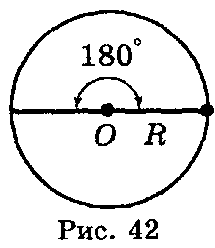 180° = π радІз цієї формули одержуємо (розділивши ліву і праву частини рівності на 180):1° =  рад, або 1°  0,017 рад.Із рівності 180° = π рад також одержуємо (розділивши ліву і праву частини рівності на π):1 рад = , або 1 рад  57°.Розглянемо приклади переходу від радіанної міри до градусної і навпаки.Приклад 1. Виразіть в радіанах величини кутів 30°; 45°; 60°; 90°. Розділивши ліву і праву частини рівності: 180° = π рад послідовно на 6, 4, 3, 2, одержуємо: 30° =  рад, 45° =  рад, 60° =  рад; 90° =  рад.Приклад 2. Виразіть в градусах величини кутів  рад,  рад,  рад,  рад. Розділивши ліву і праву частини рівності: 180° = π рад послідовно на 10; 5; 12; 18, одержуємо:  рад = 18º;  рад = 36º;  рад = 15º;  рад = 10º. Приклад 3. Знайдіть в градусах 3,5 рад.Через те що 1 рад =  , 3,5 рад  = 3,5 ·   =  = 201° .Приклад 4. Знайдіть радіанну міру кута в 72°.Через те що 1° = рад, 72° = 72 · рад = рад  1,3 рад. При записі радіанної міри кута позначення «рад» опускають. Наприклад, замість рівності 90° =  рад, пишуть 90° =  .Радіанна міра кута зручна для обчислення довжини дуги кола. Через те що кут в 1 радіан стягує дугу, довжина якої дорівнює R, то кут в α радіан стягує дугу довжиною: l = αR.Якщо радіус кола дорівнює одиниці, то l = α, тобто довжина дуги дорівнює величині центрального кута, що опирається на цю дугу в радіанах.III. формування умінь визначати радіанну міру кута за градусною і навпаки.Виконання вправ1. Запишіть у радіанній мірі кути: а) 120°;       б) 300°;       в) -405°;      г) -22,5°.Відповідь: а) ;      б) ;     в) ;  г) .2. Подайте в градусній мірі кути: а) ;        б) 2,5π;       в) 0,3π;       г) .Відповідь: а) 135°;      б) 450°;     в) 54°;      г) 660°.3. Подайте в радіанній мірі кути (скористуйтеся таблицями або калькулятором):а) 20° 12';    б) 54° 23';    в) 136° 27';    г) 127° 15'. Відповідь: а) 0,3586;   6)0,9492;  в) 2,3815;  г) 2,221.4. Подайте в градусній мірі кути (скористайтеся таблицями або калькулятором): а) 15;        б) 2;          в) 1,1417;     г) 4,3982. Відповідь: а) 859,87°;   б) 114,65°;   в) 65° 25';   г) 252°.3. Тригонометричні функції числового аргументу.II. Сприймання і усвідомлення понять синуса, косинуса, тангенса і котангенса числа.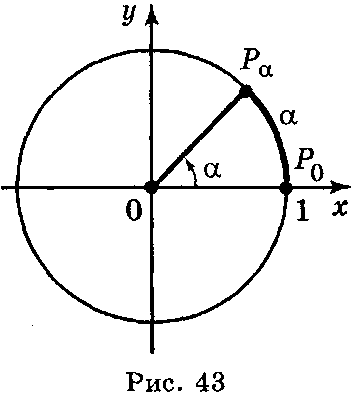 Розглянемо на координатній площині коло радіуса 1 з центром у початку координат, яке називається одиничним (рис. 43). Позначимо точку Ро — правий кінець горизонтального діаметра. Поставимо у відповідність кожному дійсному числу α точку кола за такими правилом:1) Якщо α > 0, то, рухаючись по колу із точки Ро в напрямі проти годинникової стрілки (додатний напрям обходу кола), опишемо по колу шлях довжиною а, кінцева точка цього шляху і буде шуканою точкою Ρα.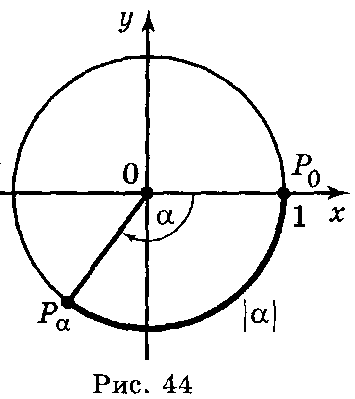 2) Якщо α < 0, то, рухаючись із точки Ρо (рис. 44) в напрямі за годинниковою стрілкою, опишемо по колу шлях довжиною |α|; кінець цього шляху і буде шукана точка Рα.3) Якщо α = 0, то поставимо у відповідність точку Ро.Таким чином, кожному дійсному числу можна поставити у відповідність точку Ρ0 одиничного кола.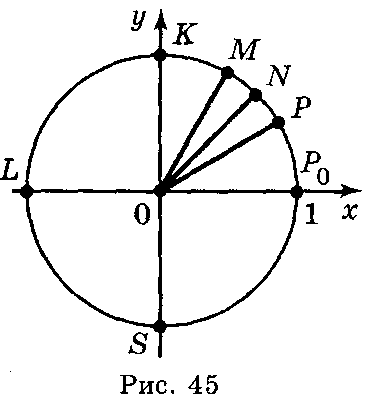 Якщо α = αо + 2πk, де k — ціле число, то при повороті на кут α одержуємо одну і ту саму точку, що й при повороті на кут αо.Якщо точка Ρ відповідає числу α, то вона відповідає і всім числам виду α + 2πk, де 2π — довжина кола (бо радіус дорівнює 1), а k — ціле число, що показує кількість повних обходів кола в ту чи іншу сторону.Виконання вправ1. Яким числам відповідають точки Р0, Р, М, K, L, S (рис. 45), якщо відомо, що Ν — середина дуги Р0К, а дуги Р0Р, РМ, МК — рівні.Відповідь: 2πn; +2πn; +2πn;  + 2πn;  + 2πn; π + 2πn; -  + 2πn, n  Z.2. Позначте на одиночному колі точки, які відповідають числам:а)  + 2πn , -  + 2πn, + 2πn, -+ 2πn, де n  Ζ;б)  + 2πn ,+ 2πn , + 2πn, + 2πn, - + 2πn, де n  Ζ. Відповідь: а) рис. 46 (кожна чверть кола поділена на 2 рівні частини);         б) рис. 47 (кожна чверть кола поділена на 3 рівні частини).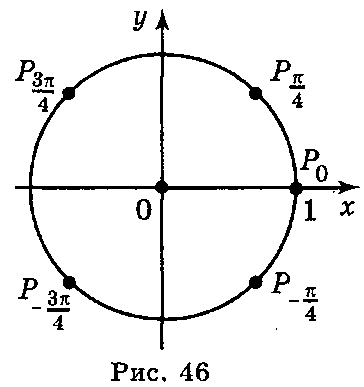 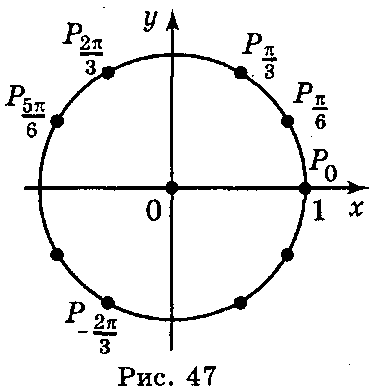 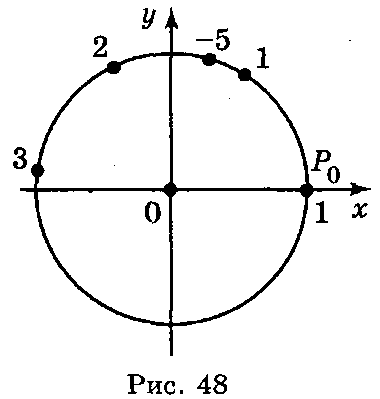 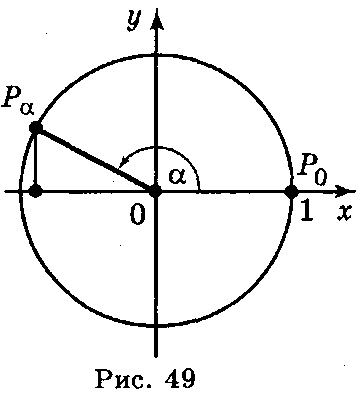 3. Позначте на одиночному колі точки, які відповідають числам 1; 2; 3;-5. Відповідь: рис. 48.!Синусом числа α називається ордината точки Рα, утвореної поворотом точки Рα (1; 0) навколо початку координат на кут в α радіан (позначається sin α) (рис. 49).Синус визначений для будь-якого числа α. !Косинусом числа α називається абсциса точки Рα, утвореної поворотом точки Рα (1; 0) навколо початку координат на кут в α радіан (позначається cos α) (рис. 49).Косинус визначений для будь-якого числа α.Виконання вправ1. Обчисліть:       a) cos 7π;     б) sin 7π;     в) cos;     r) sin  . Відповідь: а) -1;       б) 0;        в) 0;        г) 1. 2. Обчисліть:a) ; б) ; в) sin π + sin 1,5π; г) cos0 + cos 3,5π - cos 3π. Відповідь: а) 0;        б) -1;       в) -1;       г) 2.!Тангенсом числа α називається відношення синуса числа α до його косинуса:        .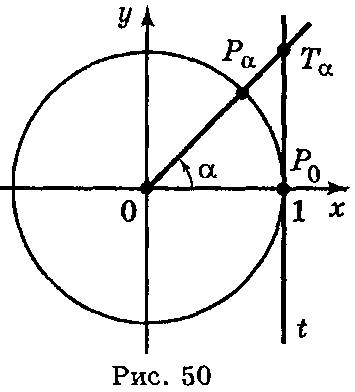 Тангенс визначений для всіх а, крім тих значень, для яких cos α = 0, тобто, α =  + πn, n  Ζ.Для розв'язування деяких задач корисно мати уявлення про лінію тангенсів (рис. 50). Проведемо дотичну t до одиничного кола в точці Ρо. Нехай α — довільне число, для якого cos α  0, тоді точка Рα (cos α; sin α) не лежить на осі ординат і пряма ОРα перетинає t в деякій точці Тα з абсцисою 1. Знайдемо ординату точки Тα із трикутника ОРоТα.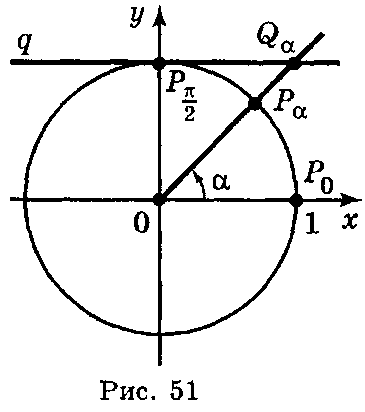 ; у = tgα.Таким чином, ордината точки перетину прямих ОРα і t дорівнює тангенсу числа α. Тому пряму t називають віссю тангенсів.!Котангенсом числа α називається відношення косинуса числа α до його синуса:   .Котангенс визначений для всіх α, крім таких значень, для яких sin α  0, тобто, a = π n, n  Ζ.Введемо поняття лінії котангенсів (рис. 51). Проведемо дотичну q до одиничного кола в точці  . Для довільного числа α, якщо sin α  0 і відповідно точка Рα (cos α, sin α) не лежить на осі ОХ і тому пряма ОРα перетинає пряму q у деякій точці Qα з ординатою, що дорівнює 1. Із трикутника ОQα  маємо: , звідси х = ctg α. Таким чином, абсциса точки перетину прямої ОРα і q дорівнює котангенсу числа α, тому пряму q називають віссю котангенсів.Виконання вправ1. Обчисліть:  а) tg π;       б) tg (-π);    в) tg 4π;      r) tg .Відповідь: а) 0;   б) 0;   в) 0;   г) не визначений.2. Визначте знак числа:  а) tg ;      б) tg ; в) tg ;    г) ctg  .Відповідь: а) мінус;    б) плюс;    в) мінус;   г) мінус.III. Визначення значень тригонометричних функцій деяких чисел.Через те що поворот на кут в α радіан співпадає з поворотом 180 на кут —α градусів, аргумент синуса і косинуса можна виразити як в градусах, так і в радіанах. Наприклад, при повороті точки (1; 0) на кут , тобто на кут 90º, тому sin = sin 90° = 1, cos = cos 90° = Ο . Заповнимо таблицю значень синуса, косинуса, тангенса і котангенса деяких чисел (таблиця 4) або розглянемо таблицю 2 (стор. 31) підручника і виконаємо вправу 1.Таблиця 4Значення синуса, косинуса, тангенса і котангенса інших чисел можна знайти за допомогою математичних таблиць або калькулятора. Виконання вправ1. Обчисліть:а) 3sin  + 2cos  – tg ; б) 5sin  +3tg  – 5cos  – 10ctg ;в) ;  r) sin · cos  – tg . Відповідь: а) ;       б)-7;      в) -;     г) -. 2. Обчисліть за допомогою мікрокалькулятора:а) sin 1,5;    б) cos 0,5;    в) tg  ;     г) сtg  .Відповідь: а) 1,00;     б) 0,88;     в) 3,08;     г) 2,75.IV. Вивчення зміни знаків тригонометричних функцій.Число sin α — це ордината відповідної точки Рα, тому sin α > О, якщо точка розташована вище осі абсцис, тобто в І і II чвертях (рис. 52). Якщо ця точка лежить нижче осі абсцис, то її ордината від'ємна в третій і четвертій чвертях.Число cos α — це абсциса точки Рα, тому cos α > 0 в І та IV чвертях, cos α < 0 в II та III чвертях (рис. 53).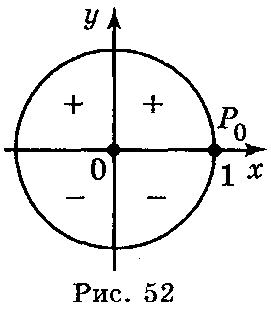 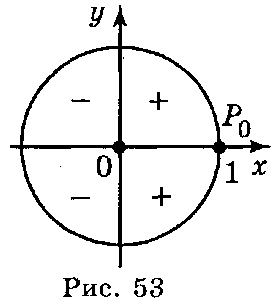 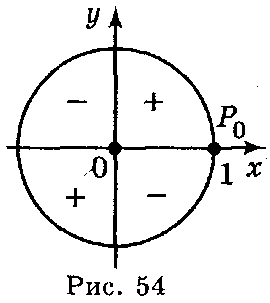 Так як , , то tg α > 0 і ctg α > 0, якщо sin α і cos α мають однакові знаки, тобто в І і III чвертях, і tg α < 0 і ctg α < 0 в II і IV чвертях (рис. 54).Виконання вправ1. У якій чверті знаходиться точка Ρα , якщо:а) sin α > 0 і cos α > 0;     б) sin α > 0 і cos α < 0;в) sin α < 0 і cos α > 0;     r) sin α < 0 і cos α < О?Відповідь: а) І;         б) II;        в) IV;       г) III.2. Якій чверті належить Рα, якщо:а) sin α cos α > 0;           б) sin α cos α < 0;в) tg α cos α > 0;            г) ctg α sin α < 0?Відповідь: а) І або III; 6) II або IV; в) І або II; г) II або III.3. Знайдіть знак виразу:а) cos  ; б) sin ; в) ctg (π + α);   г) tg  , якщо 0 < α < .Відповідь: а) мінус;    б) плюс;    в) плюс;    г) плюс.4. Визначте знак виразу:а) sin105° – cos105°; б) cos155° – sin255°; в) tg127° · ctg200°; г) tg351° · ctg220°.Відповідь: а) мінус;    б) плюс;    в) мінус;   г) мінус. 5. Визначте знак добутку: а) tg 2 · tg 3 · ctg 3 · cos 1; 	б) sin 1 · cos 2 · tg 3 · ctg 4. Відповідь: а) мінус;    б) плюс.4. Періодичність тригонометричних функцій.Cамостійна роботаІ в.             		                II в.1. Побудуйте на одиничному колі точку Рα, на яку відображаються початкова точка Р0 (1; 0) при повороті на α рад навколо центра, якщо:Відповідь: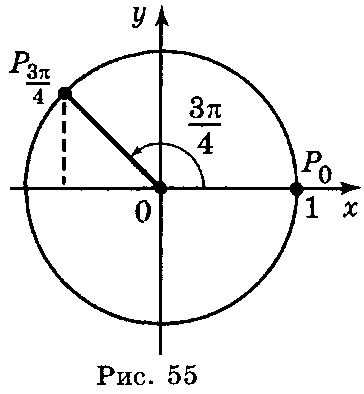 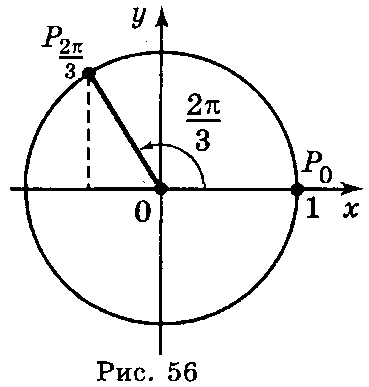 І в.: 1. Рис. 55. 2. , , , . 3. Плюс. ІІ в.: 1. Рис. 56. 2. , , , .3.мінус.II. Формування поняття періодичної функції, періодe функції.У природі часто зустрічаються явища, які повторюються періодично. Наприклад, Земля при обертанні навколо Сонця періодично повертається У своє початкове положення через рік, два роки, три роки і т. д., тому говорять, що період обертання Земля навколо Сонця дорівнює одному року. Періодичний характер мають рухи маховика і колінчатого вала. Властивість періодичності мають звукові, електромагнітні явища, робота серця людина і т. д. Закономірності періодичних явищ описуються періодичними функціями, до вивчення яких ми і приступаємо.!Функція у = f(x) називається періодичною з періодом Т  0, якщо для будь-якого х із області визначення числа х + Т і х – Т також належать області визначення і виконується рівність f(x + Т) =  f(x – Т) = f(x).Так як одній і тій самій точці Рα одиночного кола відповідає нескінченна множина дійсних чисел α + 2πk, де k  Z, то sin(α + 2nk) = sin αcos(α + 2nk) = cos αЗвідси випливає, що 2nk – періоди функції синус і косинус (k  0).Доведемо, що число 2π є найменшим додатним періодом функції у = cos х. Нехай Τ > 0 – період косинуса, тобто для будь-якого х виконується нерівність cos (х + Τ) = cos x. Взявши х = 0, одержимо cos Т = 1. Звідси Τ = 2nk, k  Ζ. Через те що Τ > 0, Τ може дорівнювати 2π, 4π, 6π... і тому період не може бути меншим 2π.Можна довести, що найменший період функції у = sin x теж дорівнює 2π. Нехай Τ — довільний період синуса. Тоді sin(x + Τ) = sin x для будь-якого х. Взявши х = , одержимо sin  = sin  = 1, але sin  = 1, якщо       Т +  =  + 2πn , n  Ζ, тому Τ = 2πn. Найменше додатне число виду 2πn, nΖ є число 2π.Доведемо, що найменшим додатним періодом функції у = tg х є число π. Нехай Т — додатний період тангенса, тобто tg(x+ Т) = tg х. Взявши х = 0, маємо tg Т = tg 0 = 0. Звідси Т = πn, n  Ζ. Через те що найменше ціле додатне n = 1,  π — найменший період функції у = tg х. Найменшим додатним періодом котангенса теж є число π. Отже,  tg (α + πn) = tg α , ctg (α + πn) = ctg α. Як правило, слова “найменший додатний період” опускають. Прийнято говорити, що період тангенса і котангенса дорівнює π, а період косинуса і синуса дорівнює 2π.Справедливе твердження.!Якщо функція у = f(x) періодична і має період Т, то функція у = Af(kx + b), де А,  k,  b — постійні (k  0), також періодична, причому її період дорівнює Доведемо це твердження.Спочатку доведемо, що T0 =  є періодом функції у = Af(kx + b):Af(k(x + T0) + b) = Af= Af(kx ± T + b) = Af(kx + b ± T) = Af(kx + b).Нехай T0 — період функції у == Af(kx + b), тобто Af(k(x + T0) + b)= Af(kx + b),Af(kx +b+ kT0) = Af(kx +b).Позначивши kx + b = x1, маємо Af(x + kT0) = Af(x1). Через те що найменшим періодом функції f(x) є Т, то │k│T0 = Τ, звідси     Т0 = .III. Усвідомлення поняття періодичної функції.Виконання вправ1. Обчисліть:  a) sin 1470°; б) tg 1860°;   в) cos 1140°;  r) ctg 1125°.Відповідь: а) ;        б) ;      в) ;       г) 1.2. Знайдіть значення: a) sin ;   б) cos ;   в) tg ;    г)ctg. Відповідь: а)  ;      б) ;       в)  ;      г) 1.3. Знайдіть найменший додатний період функцій:а) у = sin2х;      б) у = 3cos 4x;  в) y = 5tg;      г) y=0,6ctg.Відповідь: а) π;         б) ;       в) ;       г) 4π. 4. Знайдіть значення sin α, якщо:a) sin (α + 2π) = 0,3;   б) sin (4π - α) = 0,2;  в) sin (α + 6π) = 0,5; г) sin (α - 2π) = 0,1.Відповідь: а) 0,3;       б) -0,2;     в) 0,5;      г) 0,1.5. Побудова графіків тригонометричних функцій.II. Побудова графіка функції у = sin х.Для побудови графіка функції у = sin x скористаємось одиничним колом. Побудуємо одиничне коло радіусом  (2 клітинки). Праворуч побудуємо систему координат, як на рис. 57.На вісь ОХ нанесемо точки ; π; ; 2π (відповідно 3 клітинки, 6 клітинок, 9 клітинок, 12 клітинок). Розділимо першу чверть одиничного кола на три рівні частини і на стільки ж частин відрізок  осі абсцис. Перенесемо значення синуса до відповідних точок осі ОХ. Одержимо точки, які треба з'єднати плавною лінією. Потім розділимо другу, третю і четверту чверть одиничного кола також на три рівні частини і перенесемо значення синуса до відповідної точки осі ОХ. Послідовно з'єднавши всі отримані точки, одержимо графік функції у = sin х на проміжку [0;π].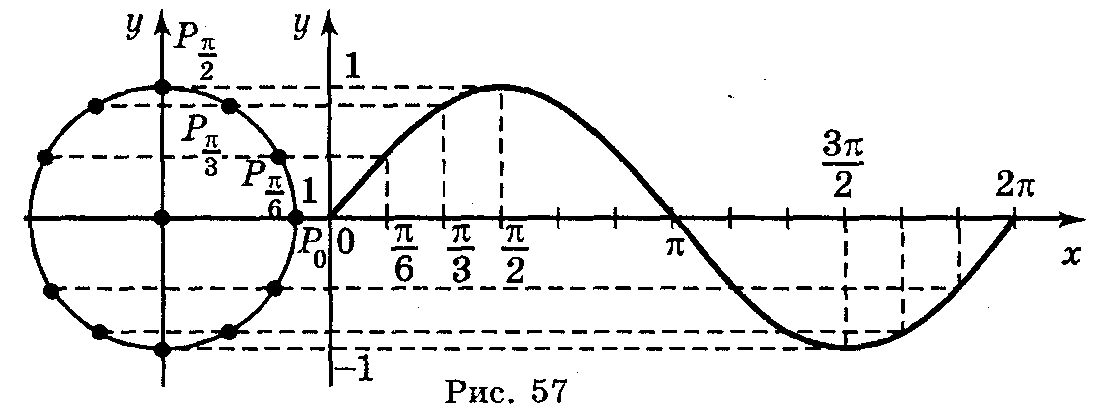 Через те що функція у = sin x періодична з періодом 2π, то для побудови графіка функції у = sin x на всій прямій ОХ досить паралельно перенести побудований графік вздовж осі ОХ на 2π, 4π, 6π... одиниць вліво і вправо (рис. 58).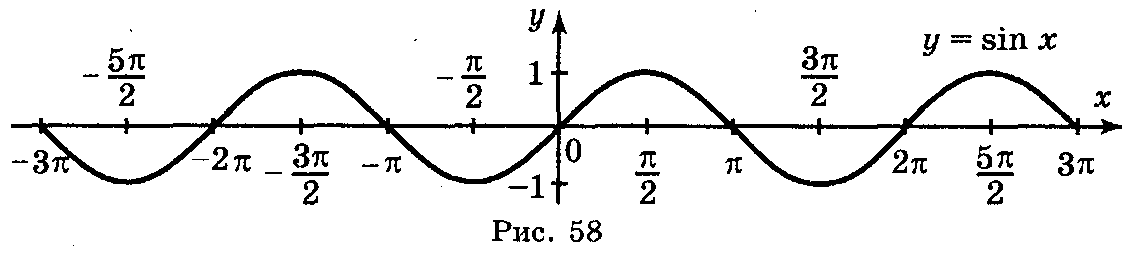 Крива, яка є графіком функції у = sin x, називається синусоїдою.Виконання вправ______________________________1. Побудуйте графіки функцій.а) у = sin ;             б) у = sin 2х;  	в) у = 2sin х;     г) у = sin (-x). Відповіді: а) рис. 59;  б) рис. 60; в) рис. 61; г) рис. 62.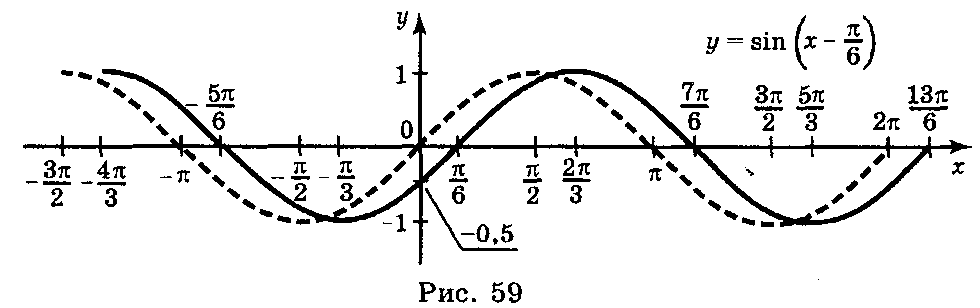 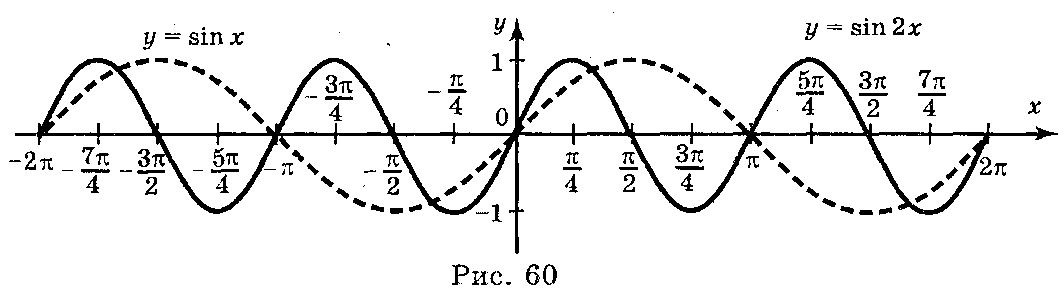 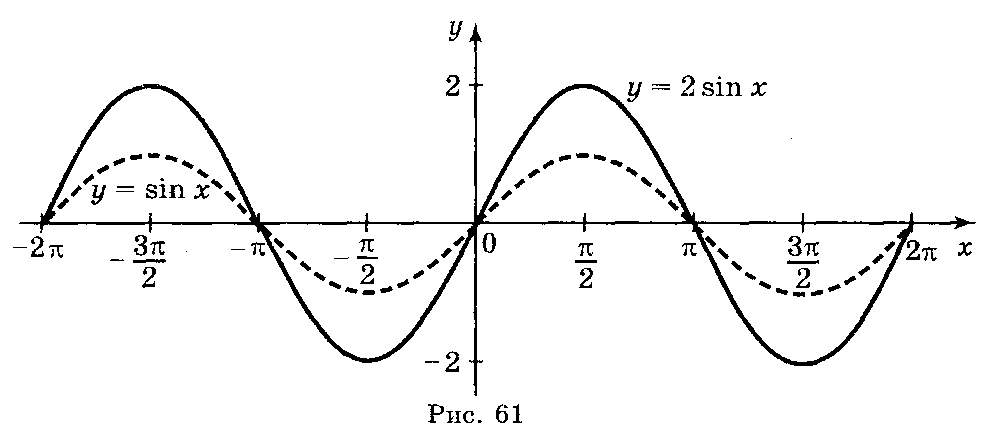 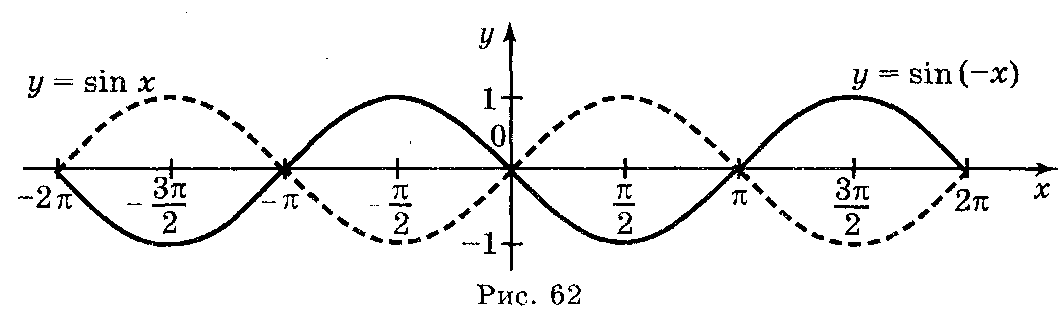 III. Побудова графіка функції  у = cos x.Як відомо, cos х = sin , тому у = cos x і у = sin  — однакові функції. Для побудови графіка функції у = sin скористаємося геометрич-ними перетвореннями графіків: спочатку побудуємо (рис. 63) графік функції     у = sin х, потім у = sin (-х) і наприкінці у = sin  .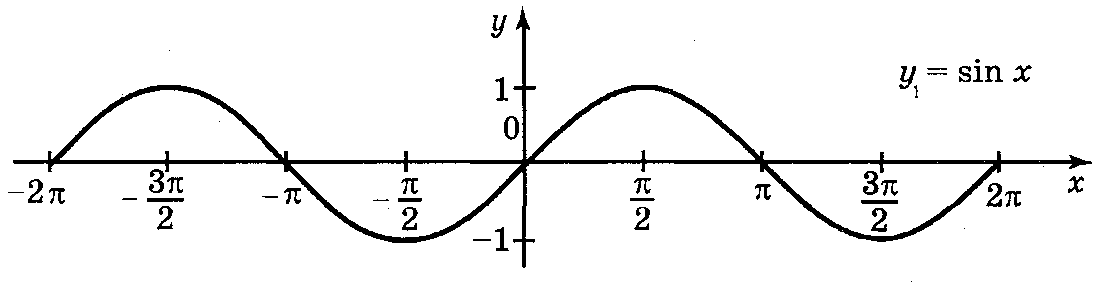 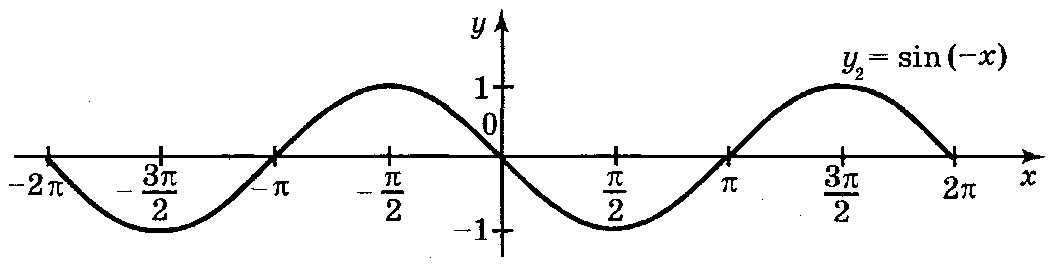 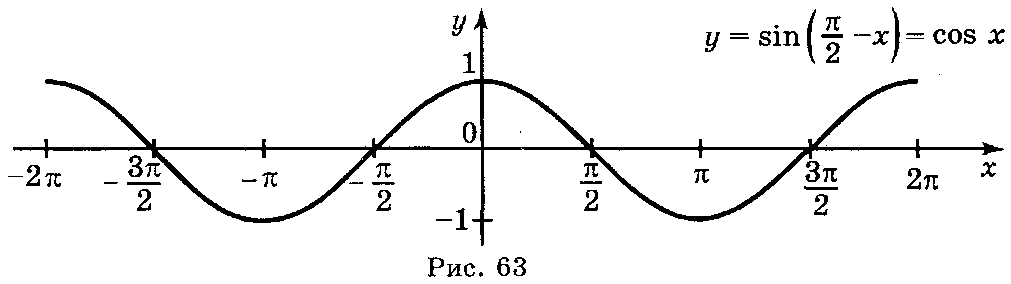 Виконання вправ________________________________1. Побудуйте графіки функцій:a) y = cos ;      б) y = cos ;  в) y = cos х;               г) у = |cos x|.Відповідь: а) рис. 64;  б) рис. 65; в) рис. 66; г) рис. 67.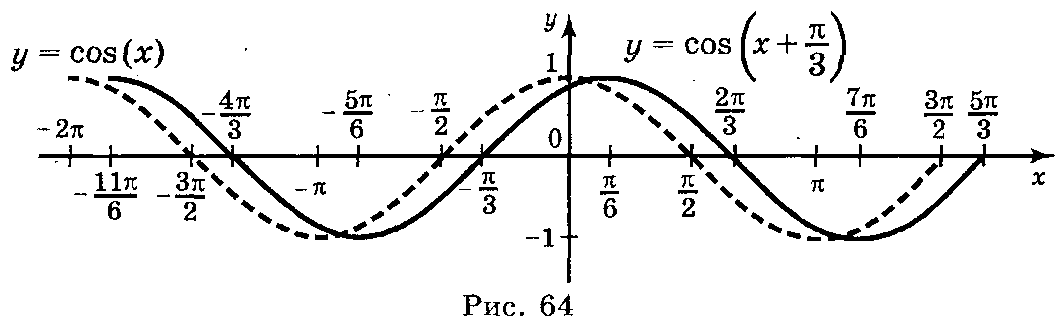 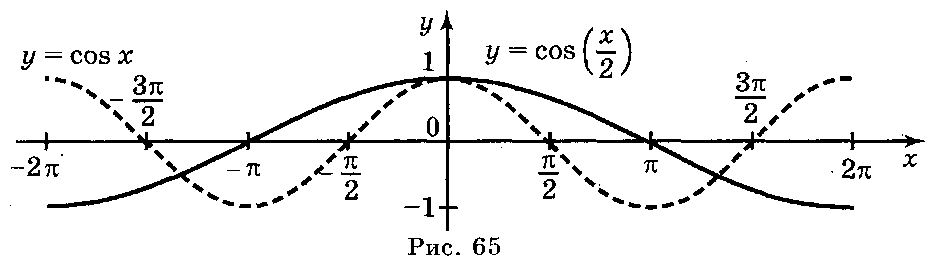 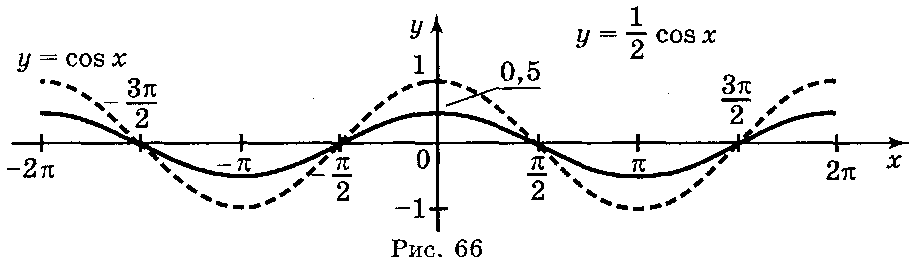 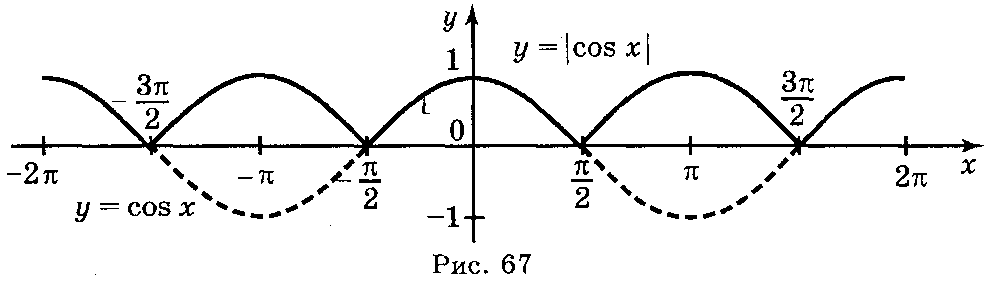 IV. Побудова графіка функції у = tg x.Графік функції у = tg x побудуємо за допомогою лінії тангенсів на проміжку , довжина якого дорівнює періоду π цієї функції. Побудуємо одиничне коло радіусом  (4 клітинки) і проведемо лінію тангенсів. Праворуч побудуємо систему координат, як на рис. 68.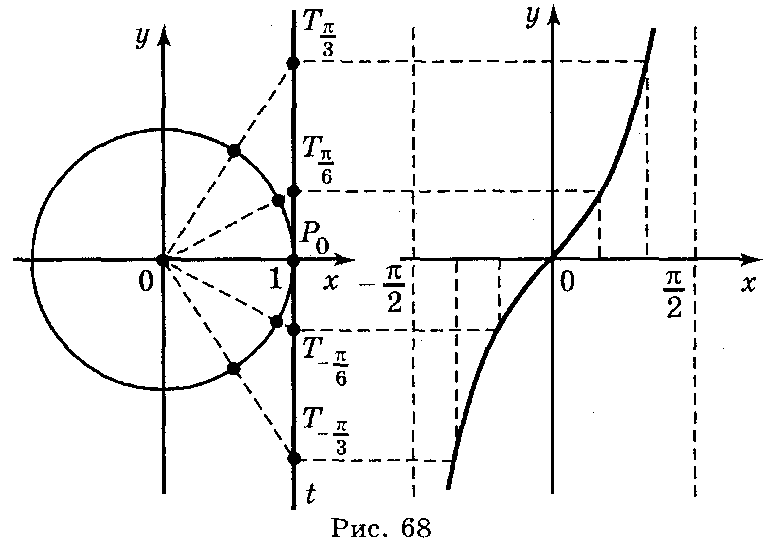 На вісь ОХ нанесемо точки ;  (6 клітинок). Розділимо першу і четверту чверть кола на 3 рівні частини і на стільки ж частин кожний із відрізків  і . Знайдемо значення тангенсів чисел ; ; 0; ;  за допомогою лінії тангенсів (ординати точок ; ; ; ;  лінії тангенсів). Перенесемо значення тангенсів до відповідних точок осі ОХ. Послідовно з'єднавши всі отримані точки, одержимо графік функції у = tg x на проміжку .Через те що функція у = tg x періодична з періодом π, для побудови графіка функції у = tg x на всій прямій ОХ досить паралельно перенести побудований графік вздовж осі ОХ на π, 2π, 3π, 4π... одиниць вліво і вправо (рис. 69).Графік функції у = tg x називається тангенсоїдою. Виконання вправ 1. Побудуйте графік функційа) у = tg 2х;      б) у = tgx;     в) у = tg x + 2;        г) у = tg (-x). Відповіді: а) рис. 70;  б) рис. 71; в) рис. 72; г) рис. 73.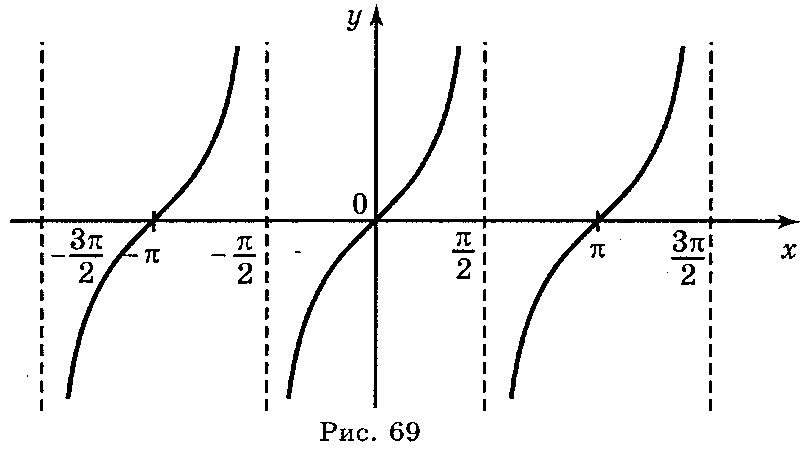 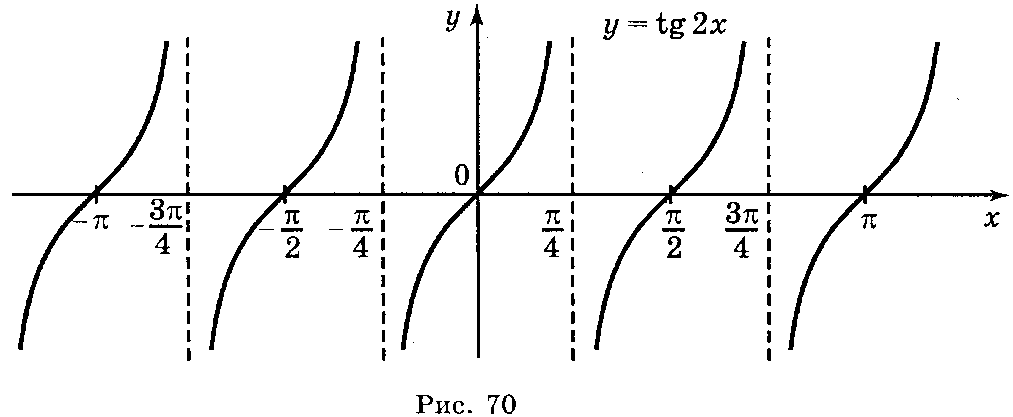 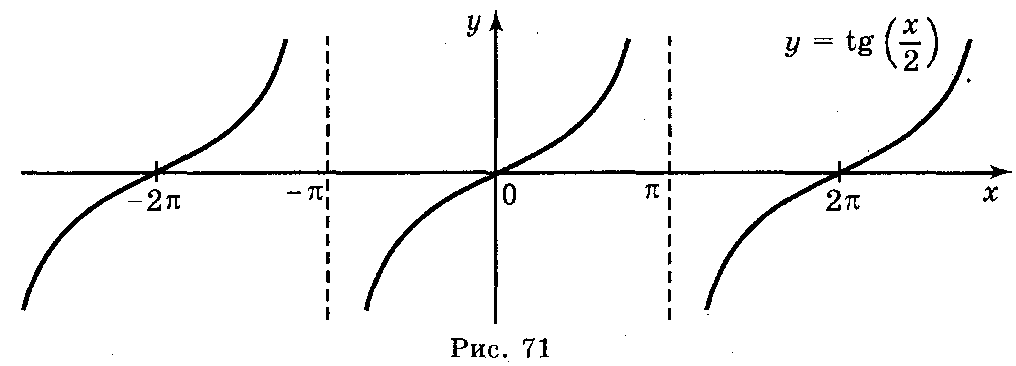 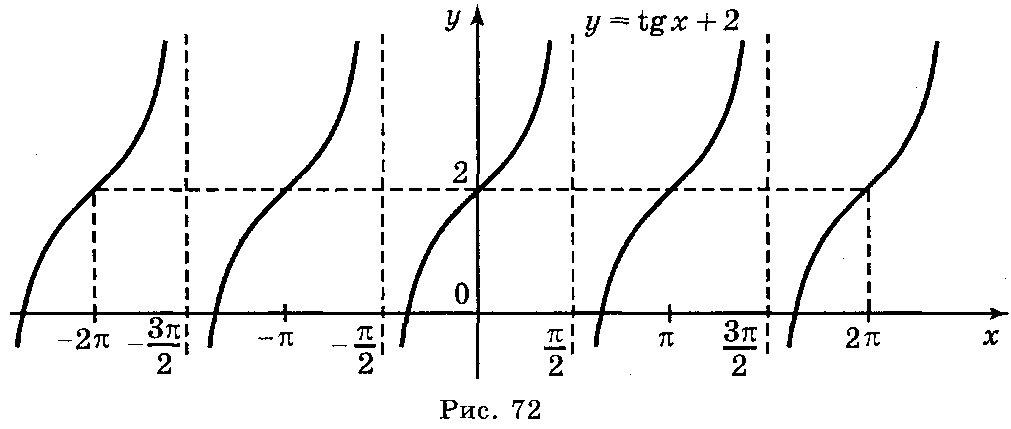 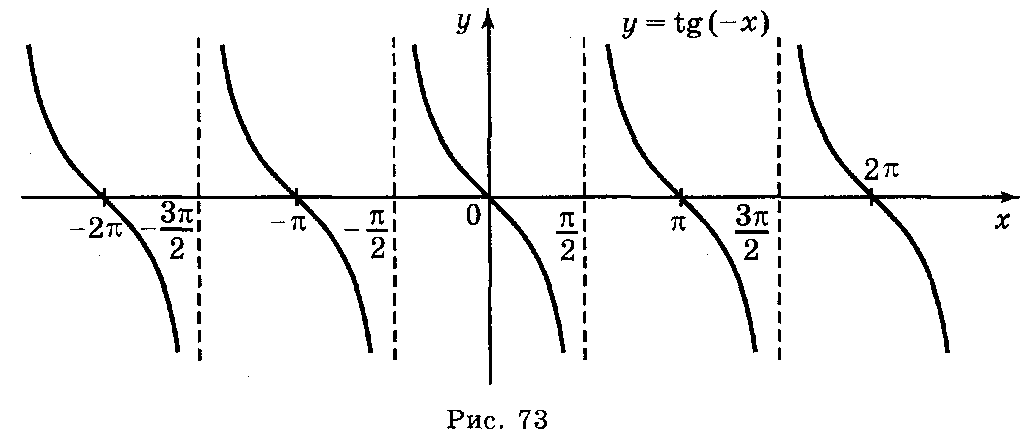 V. Побудова графіка функції у = ctg x.Графік функції у = ctg x легко одержати, скориставшись формулою          ctg x = tg  і двома геометричними перетвореннями (рис. 74): симетрія відносно осі ΟΥ паралельне перенесення вздовж осі ОХ на .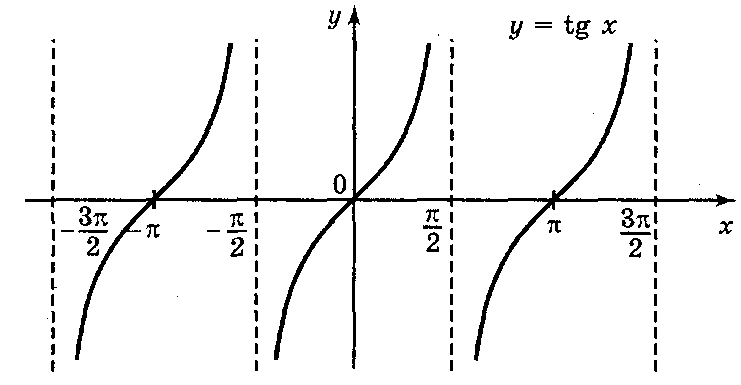 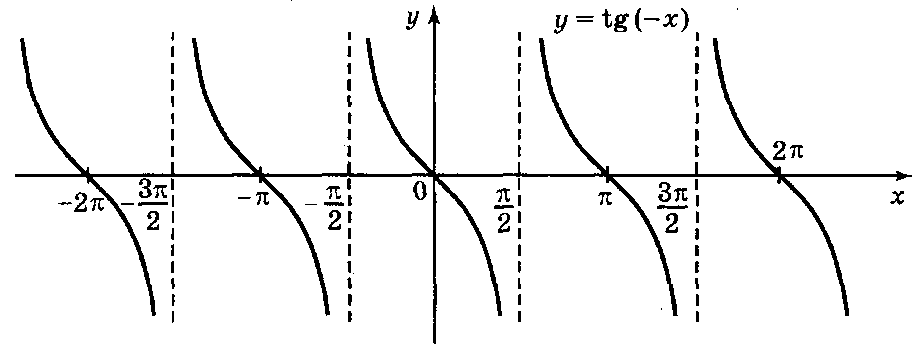 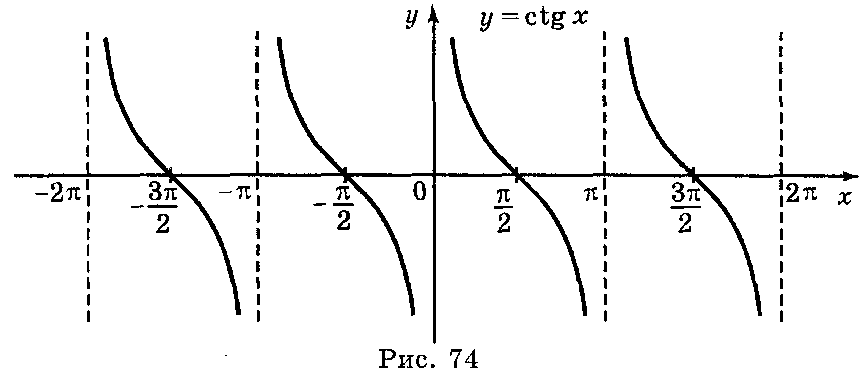 6. Властивості тригонометричних функцій.II. Вивчення властивостей тригонометричних функцій.Властивості вивчених тригонометричних функцій зручно записати в таблицю 5. При заповненні таблиці можливі такі коментарі:1. Вирази sin х і cos х визначені для будь-яких x, оскільки для будь-якого числа х можна знайти координати точки , одиничного кола.Вираз tg х має смисл при будь-якому x, крім чисел виду х = , n  Ζ. Вираз ctg x має смисл при будь-якому x, крім чисел виду х = πп, n  Ζ.2. Оскільки sin х і cos х — це ордината і абсциса точки  одиничного кола, то областю значення синуса і косинуса є проміжок [-1; 1].Оскільки tg α — це ордината точки  лінії тангенсів, то областю значень тангенса є R. Оскільки ctg α — це абсциса точки  лінії котангенсів, то областю значень котангенса є R.3. Оскільки точки Рα і Р-α одиничного кола (рис. 75) симетричні відносно осі ОХ, то ці точки мають однакові абсциси і протилежні ординати, тобто       sin (-α) = -sin α; cos (-α) = cos α.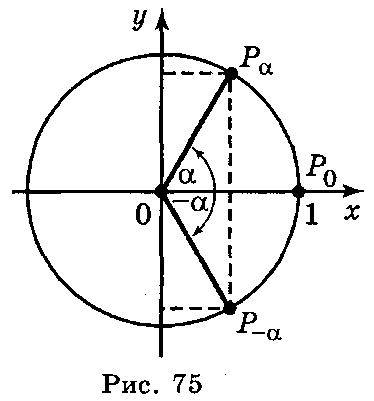 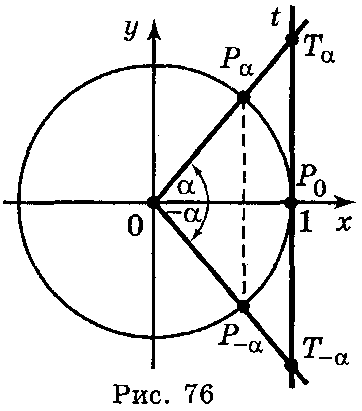 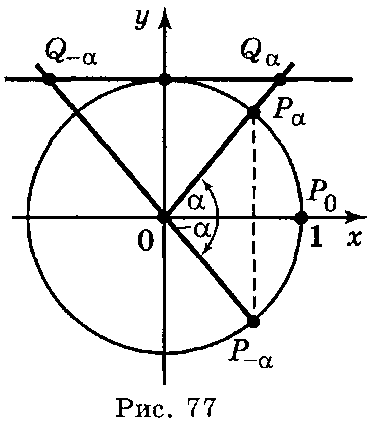 Оскільки точки Тα і Τ-α симетричні відносно Р0 лінії тангенсів, то tg (-α) = -tg α.Оскільки точки Qα і Q-α симетричні (рис. 77) відносно точки  лінії котангенсів, то ctg (-α) = - ctg α.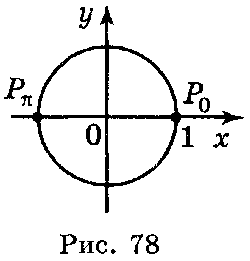 Можна довести аналітичне, що tg α і ctg α непарні:,.4. Див. урок 4.5. Ординату, рівну нулю, мають дві точки (рис. 78) одиничного кола: (1; 0) і (-1; 0). Ці точки утворюються із точки (1; 0) поворотом на кути 0, π, 2π, 3π і    т. д., а також на кути -π, -2π... Отже, sin х = 0, якщо х = nk, n  Ζ.Абсцису, рівну нулю, мають дві точки одиничного кола: (0; 1) і (0; —1). Ці точки утворюються із точки (1; 0) поворотом на кути ;  + π;  + 2π і т.д., а також на кути  -  ; -  + π; -  + 2π , тобто на кути +2πk, kZ (рис. 79). Отже, cos х = 0, якщо х =  + πk, k Ζ.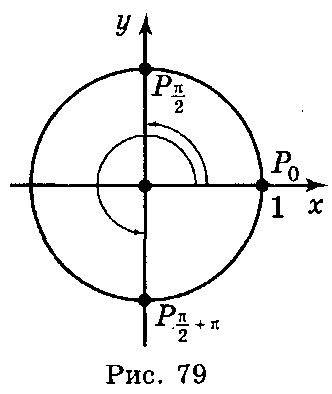 7. 8. Див. урок 9.9. 10. Якщо кут α змінюється від - до , то ордината точки Ρα збільшується від -1 до 1, тобто sin α зростає на проміжку , враховуючи, що найменшим періодом синуса є 2π, робимо висновок, що sin α зростає на проміжку , nΖ (рис. 80). Якщо кут α змінюється від  до , то ордината точки Ρα зменшується від 1 до    -1, тобто sin α спадає на проміжку . Враховуючи, що найменший період синуса є 2π, робимо висновок, що sin α спадає на проміжках , nΖ.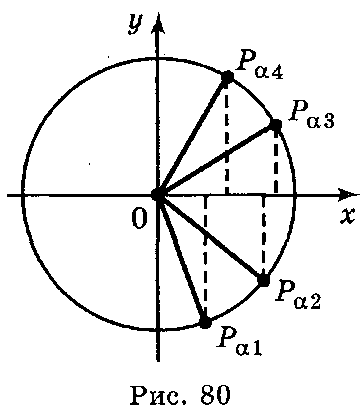 Якщо кут α змінюється від 0 до π, то абсциса точки Рα зменшується від 1 до -1, тобто cos α спадає на проміжку [0; π], якщо кут α змінюється від -π до 0, то абсциса точки Ρα збільшується від -1 до 1, тобто cos α зростає (рис. 81). Враховуючи, що найменший період косинуса є 2π, робимо висновок, що функція cos α спадає на проміжках [2πn; π + 2πn] і зростає на проміжках         [-π + 2πn; 2πn], n  Ζ.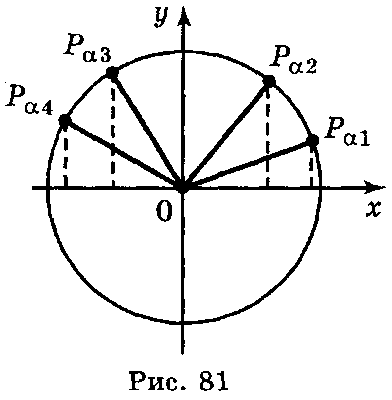 При зміні кута α від - до  ордината точки Тα лінії тангенсів збільшується від - до +, тобто tg α зростає на проміжку . Враховуючи, що найменший додатний період тангенса є π, робимо висновок, що tg α зростає на кожному з проміжків , пΖ (рис. 82).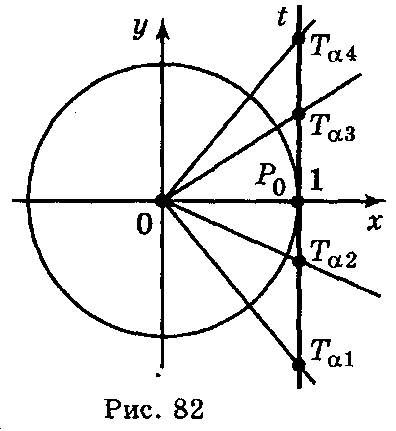 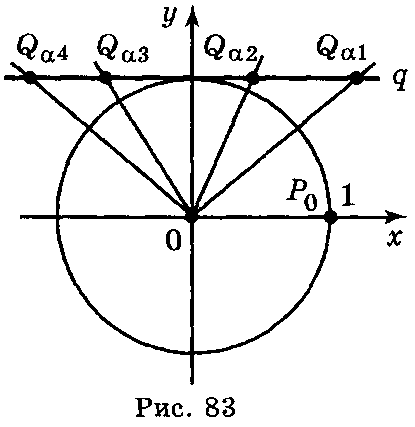 При зміні кута α від 0 до π абсциса точки Qα лінії котангенсів зменшується від + до -, тобто ctg α спадає на проміжку (0; π). Враховуючи, що найменший додатний період котангенса є π, робимо висновок, що ctg α спадає на кожному з проміжків (πn; π + πп), nΖ (рис. 83).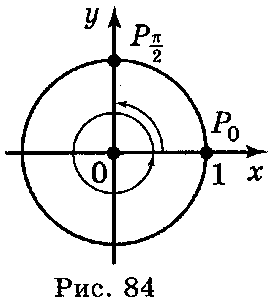 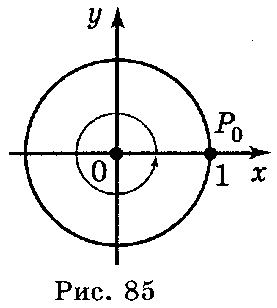 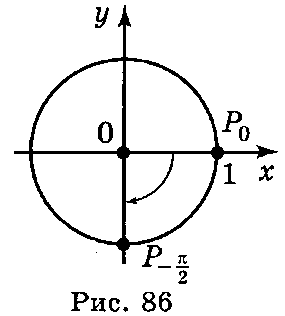 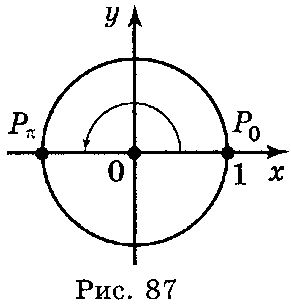 11. Ординату, рівну 1, має точка (0; 1) одиничного кола (рис. 84). Цю точку отримаємо із точки (1; 0) поворотом на кути  + 2πn . Отже, sin x = 1, якщо      x = + 2πn, nΖ. Абсцису, рівну 1, має точка (рис. 85), утворена із точки (1; 0) поворотом на кути 2πn, nΖ. Отже, cos x = 1, якщо x = 2πn, nΖ.12. Ординату, рівну -1, має точка (рис. 86), утворена із точки (1; 0) поворотом на кут -  + 2πn, nΖ. Отже, sin x = -1, якщо x = - +2πn, n  Ζ. Абсцису, рівну -1, має точка, утворена із точки Ρα поворотом (рис. 87) на кут    π + 2πn, n  Ζ. Отже, cos x = -1, якщо х = π + 2πn, nΖ.7. Співвідношення між тригонометричними функціями одного аргументу.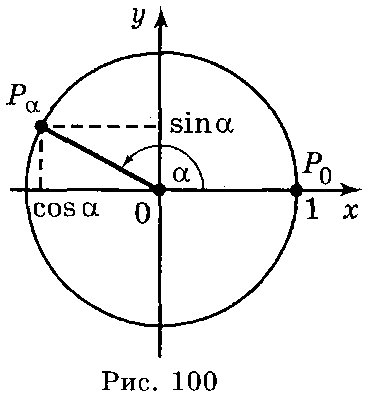 III. Сприймання і усвідомлення нового матеріалу.1. Співвідношення між синусом і косинусом.Нехай точка Ρα(х, у) одиничного кола отримана поворотом точки Р0(1; 0) на кут α радіан, тоді згідно з означенням синуса і косинуса: х = cos α, у == sin α (рис. 100)Оскільки точка Рα(х;у) належить одиничному колу, то координати (х; у) задовольняють рівнянню х2 + у2 = 1. Підставивши в це рівняння замість х і у значення cos α і sin α , отримаємо:(cos α)2 + (sin α)2 = 1 або (враховуючи, що (cos α)2 = cos2 α, (sin α)2 = sin2 α))   cos2 α + sin2 α = 1.Таким чином, sin2 α + cos2 α = l для всіх значень α. Ця рівність називається основною тригонометричною тотожністю.З основної тригонометричної тотожності можна виразити sin α через cos α і навпаки.		, . Виконання вправ 1. Чи можуть бути справедливими одночасно рівності:a) cosα =  і sinα = ;     б) sinα = - і cosα = -;  в) sinα =  і cosα = - .при одному і тому самому значенні α?Відповідь: а) ні;        б) так;      в) так.2. Знайдіть cos α, якщо sin α = 0,6 і   < α < π. Відповідь: cos α = -0,8.3. Знайдіть sin α, якщо cos α =  і  < α < 2π.Відповідь: sin α = - .4. Спростіть вирази:а) 1 + sin2 α + cos2 α;          б) 1 – sin2 α – cos2 α;      в) 2sin2 α + cos2 α – 1;      г) (1 – cos α)(l + cos α);         д) ;                  є) sin4 α – cos4 α  + 1. Відповідь: а) 2; 6) 0; в) sin2 α; r) sin2 α; д) tg2α; є) 2sin2α.5. Доведіть тотожності:а) (1 – cos 2α)(l + cos 2α) = sin2 2α;    6) cos4 α – sin4 α = cos2 α – sin2 α;в) (sin2 α – cos2 α)2 + 2cos2α sin2α = sin4 α + cos4 α; r) 2cos2α sin2α + cos4α + sin4α = 1;    д) sin6 α + cos6 α = 1 – 3sin2α cos2α;є) .6. Знайдіть cos α, якщо cos4 α – sin4 α = . Відповідь: cosα = ±. 2. Співвідношення між тангенсом і котангенсом. Згідно з визначенням тангенса і котангенса,, 	.Перемноживши ці рівності, одержимоОтже, tgα · ctgα = l для всіх значень α, крім α = , k, k  Ζ. із одержаної рівності можна виразити tg α через ctg α і навпаки: ; .α0π2πα0°30°45°60°90°180°270°360°sin α010-10cos α10-101tg α01не існ.0не існ.0ctg αне існ.10не існ.0не існ.. (3 бали). (3 бали)2. Знайдіть , , , . (4 бали)2. Знайдіть , , , . (4 бали)3. Визначте знак добутку     sin 1 · cos 2 ·  tg 3. (5 бали) 3. Визначте знак добутку     сos 1 · sin 2 · ctg 3. (5 бали) 